Мониторинг объектов (ОН – Суртаева Людмила Геннадьевна)- ремонт дороги в с. Корниловка (улица Зелёная)23 июля 2021Работы по ремонту дороги продолжаются. Идет отсыпка дороги, укатка дороги. Проводится чистка кюветов.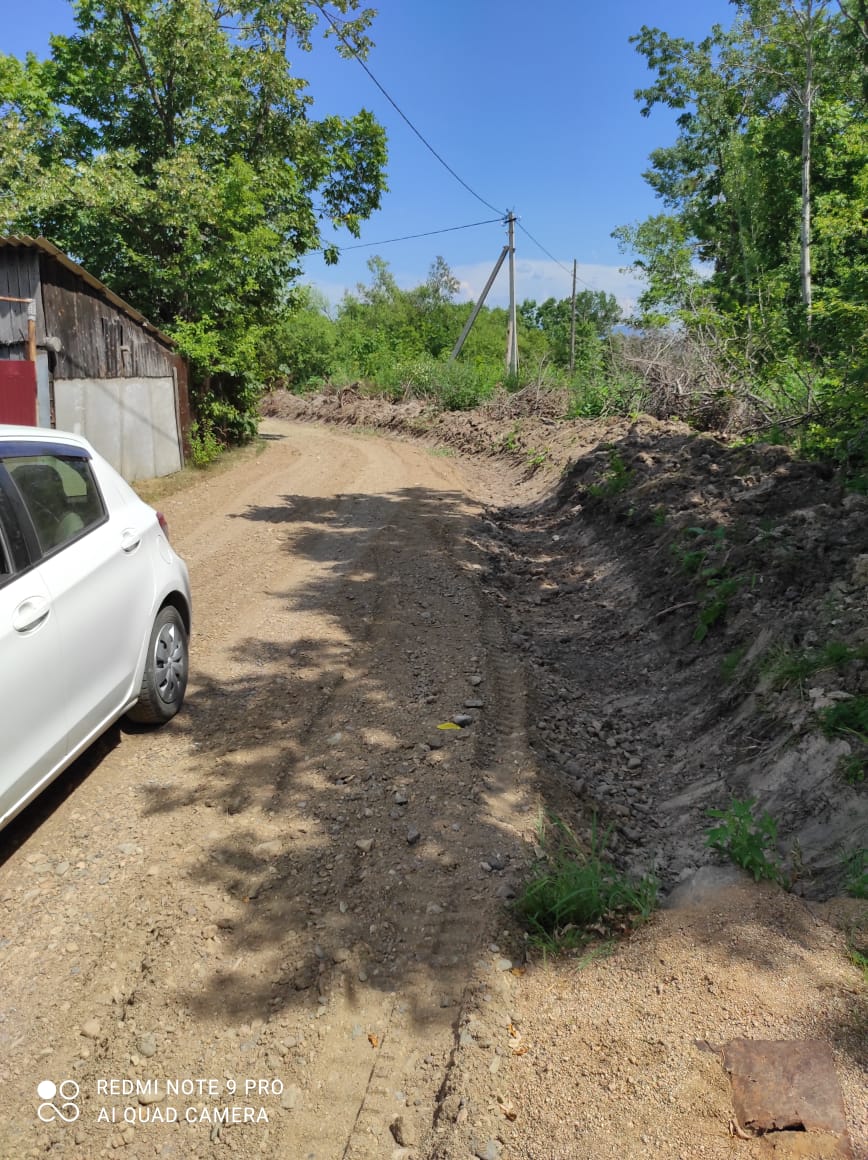 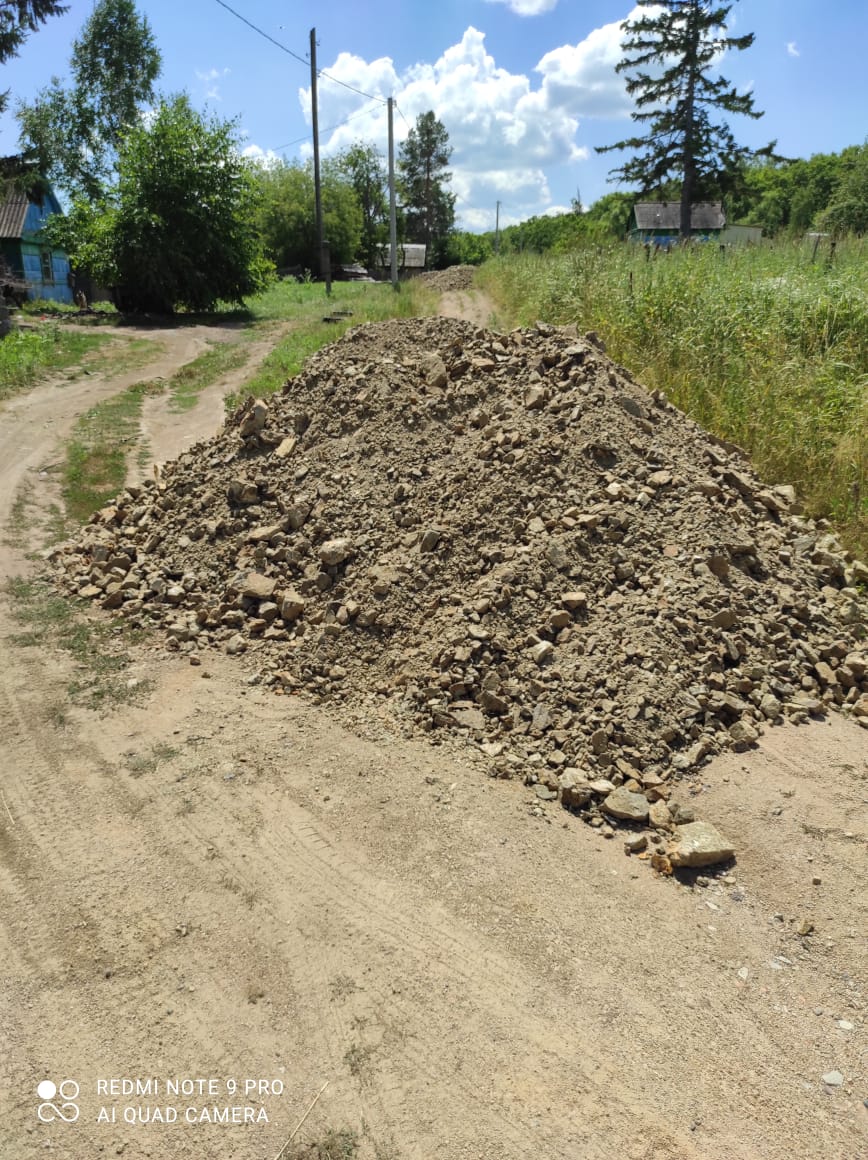 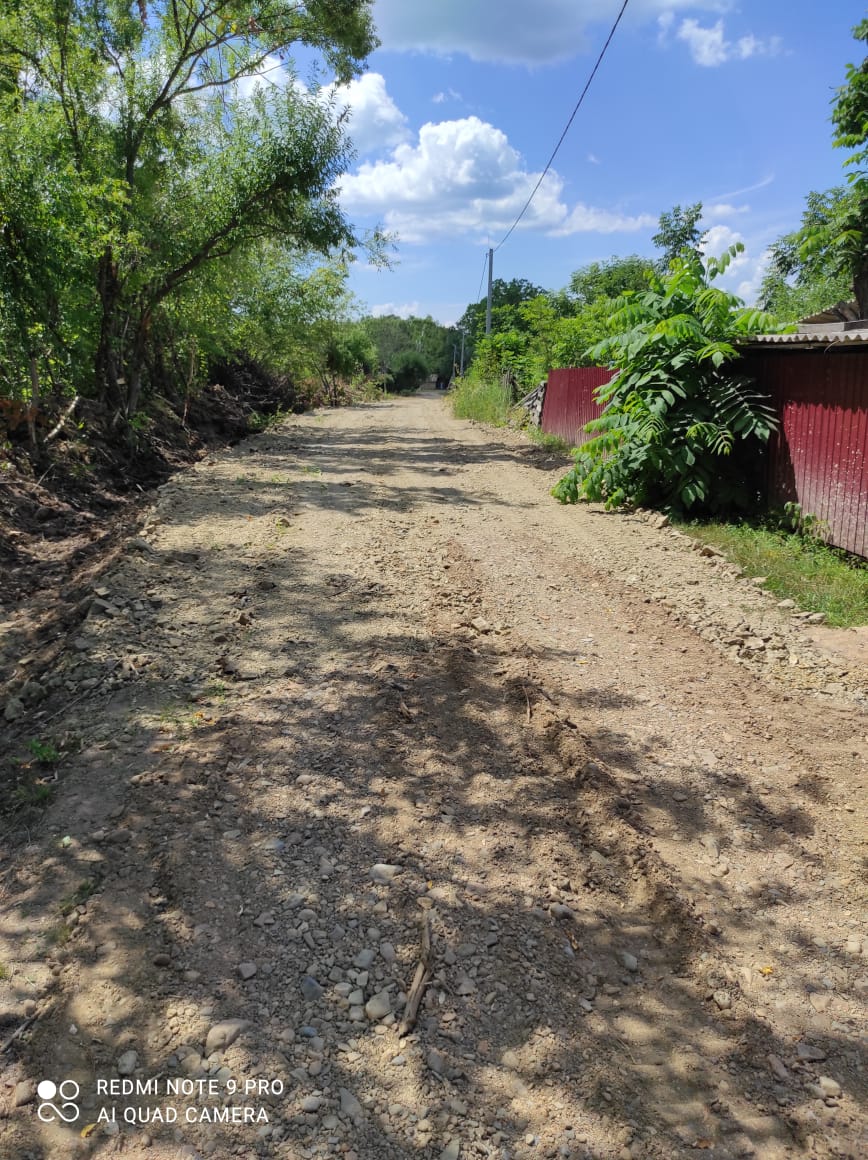 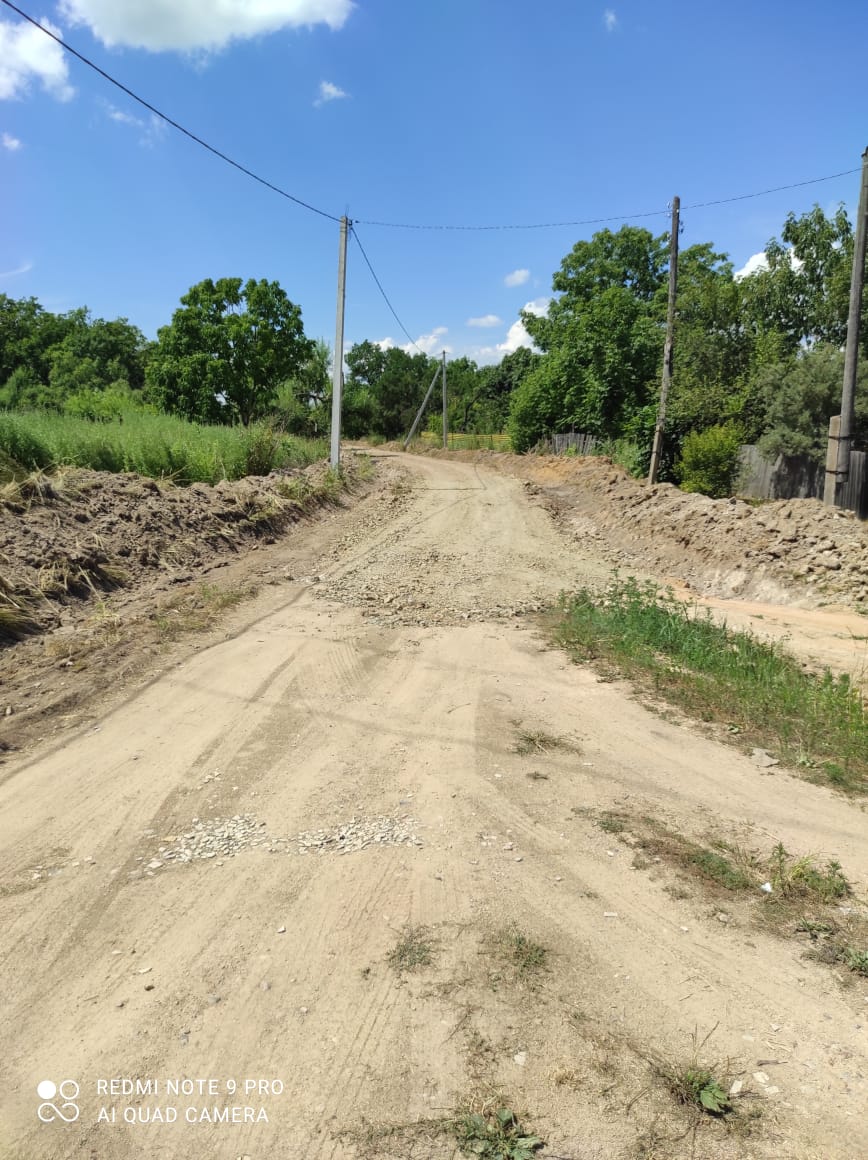 